INSTALLATION OF THE            ROLL OF HONOURTHE 5TH BATTALION NORTHUMBERLAND FUSILIERS1914-1918INTO WALKER PARISH CHURCH4.00 pm 24th May 2015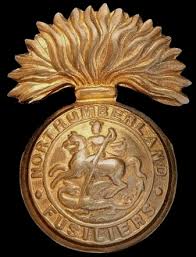 VQUO FATA VOCANTMay we extend a warm welcome to Christ Church Walker (Walker Parish Church) on this Pentecost SundayWe are very happy that you are able to join us on such a special day in the life of the Church, and to witness such a poignant occasion in the history of the Northumberland Fusiliers. We hope that you will take away some wonderful memories. There will be a collection during the service, to be shared equally between the Army Benevolent Fund and the Fusilier Aid Society After the Church Service, you are invited to stay for refreshment in the community hall, where you will also find a WW1 display.Please feel free to take this order of service with you when you leave. Could you please refrain from taking photographs during the service. ‘Please Stand’ is an invitation only, so please remain seated if it is easier or more comfortable for you.The church bell will toll at 3.55 pm in memory of the men of the Battalion who died in the Great War Please stand at the entry of the clergy and choirTHE FIRST HYMNFor the healing of the nations,Lord we pray with one accord,For a just and equal sharingOf all things that earth affordsTo a life of love in actionHelp us rise and pledge our word.Lead us Father into freedomFrom despair your world releaseThat, redeemed from war and hatred,Men may come and go in peaceShow us how through care and goodnessFear will die and hope increase.All that kills abundant living,Let it from the earth be banned;Pride of status, race or schooling,Dogmas keeping man from manIn our common quest for justiceMay we hallow life’s brief spanYou, creator-God, have writtenYour great name on all mankind;For our growing in your likenessBring the life of Christ to mind;That by our response and service                                                Earth its destiny may find.PLEASE BE SEATEDWELCOME BY THE REV. TIM FOREMAN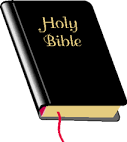 THE FIRST READING BYMAJOR CHESTER POTTSFrom the book of Isaiah (2.  2-5)In days to come, the mountains of the Lords house shall be established as the highest of the mountains, and shall be raised above the hills; all the nations shall stream to it.Many peoples shall come and say, “come, let us go up to the mountains of the Lord, to the house of Jacob; that He may teach us his ways and that we may walk in his paths.” For out ofZion shall go forth instruction, and the word of the Lord from Jerusalem.He shall judge between the nations, and shall arbitrate for many peoples; they shall beat their swords into ploughshares, and their spears into pruning hooks. Nation shall not lift up sword against nation, neither shall they learn war anymore.Oh house of Jacob, come let us walk in the light of the LordThis is the word of the LordThanks be to GodTHE SECOND READING BYCAPTAIN ALEX LANGFrom the letter to the Ephesians (6. 10-17)Finally, be strong in the Lord and in the strength of his power. Put on the whole armour of God, so that you may be able to stand against the wiles of the devil.For our struggle is not against the enemies of blood and flesh, but against the rulers, against the authorities, against the cosmic powers of this present darkness, against the spiritual forces of evil in the heavenly places.Therefore take up the whole armour of God, so that you may be able to withstand on that evil day, and having done everything, to stand firm.Stand therefore, and fasten the belt of truth around your waist, and put on the breastplate of righteousness.As shoes for your feet, put on whatever will make you ready to proclaim the gospel of peace. With all these, take the shield of faith, with which you will be able to quench all the flaming arrows of the evil one.This is the word of the LordThanks be to GodPLEASE STANDTHE SECOND HYMN O God our help in ages pastOur hopes for years to come,Our shelter from the stormy blast,And our eternal homeBeneath the shadow of thy throne,Thy saints have dwelt secure;Sufficient is thine arm alone,And our defence is sureBefore the hills in order stood,Or earth received her frame,From everlasting thou art God,To endless years the sameA thousand ages in thy sight,Are like an evening gone;Short as the watch that ends the night      Before the rising sunTime, like an ever-rolling stream,Bears all its sons away;They fly forgotten as a dreamDies at the opening dayO God our help in ages past,Our hope for years to comeBe thou our guard while troubles lastAnd our eternal home.PLEASE BE SEATEDTHE PRESENTATION OF THE ROLL OF HONOUR…….PLEASE STAND - THE LAST POSTTHE EXHORTATIONThey shall not grow old, as we who are left grow old:Age shall not weary them, nor the years condemnAt the going down of the sun, and in the morning,We will remember them.We will remember them1 MINUTE SILENCEREVEILLE“When you go home, tell them of us, and say, for your tomorrow, we gave our today"Floral tributes will be laid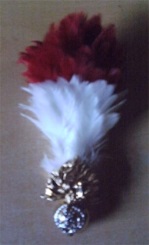 THE NATIONAL ANTHEMGod save our gracious QueenLong live our noble QueenGod save the QueenSend her victoriousHappy and gloriousLong to reign over us God save the QueenThy choicest gifts in storeOn her be pleased to pourLong may she reignMay she defend our lawsAnd ever give us causeTo sing with heart and voiceGod save the QueenPLEASE BE SEATEDTHE LORD MAYOR WILL READ THE FOLLOWING POEM WHICH WAS FOUND WITH THE KIT OF CHARLES HAMILTON SORELY AFTER HIS DEATH ON THE WESTERN FRONT IN 1915When you see millions of the mouthless deadAcross your dreams in pale battalions go,Say not soft things as other men have said,That you’ll remember. For you need not so.Give them not praise. For, deaf, how should they knowIt is not curses heaped on each gashed head?Nor tears. Their blind eyes see not your tears flow.Nor honour. It is easy to be dead.Say only this, “They are dead”. Then add thereto,“Yet many a better one has died before”Then, scanning all the o’ercrowded mass, should youPerceive one face that you loved heretofore,It is a spook. None wears the face you knew.Great death has made all his for evermore  THE ADDRESSBY THE VENERABLE GEOFF MILLERARCHDEACON OF NORTHUMBERLAND……….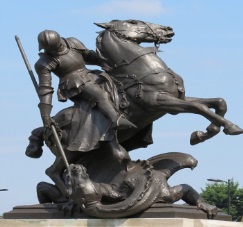 A collection for the Fusiliers Aid Society and Army Benevolent fund will take place during the following hymn ST. GEORGE’S HYMNSaint George of old the dragon slew,So runs the ancient story…..And left to all men good and true,The reward of his glory;He slew him with his spear aloneBy Gods good grace prevailing;For they who heavenly succour ownShall find it aye availingAnd now this good Saint George the bold,As Patron Saint we honour;Beneath his tutelage enrolledEngland unfurls her banner;Her battle cry, by land and seaIn vain repeated never“For England and Saint George are weSaint George and England ever”And when her sons go forth to fight,Their country’s flag unfurling,And all men gather to the sight,With joy and pride beholding;Then foremost, ‘mid the bravest thereWhose hearts shall never fail themAnd they, Saint George’s badge who wearThe Fighting Fifth we hail themAnd when Northumbria’s sons come home,From distant fields returning,Within these hallowed walls they comeWith sacred mem’ries yearning;There, near Saint George’s porch, they storeRent colours in safe keeping,And with bowed heads, they think once more Of comrades who are sleeping.Then when your fighting days are doneAnd bugles sound cease firingThe last grand march for you begunWith strains of joy inspiring;Gods conquering heroes, by his graceTheir tattered banners bringingWithin this house shall see his face,His praise forever singingPLEASE BE SEATEDPRAYERS BY CANON TOM COWEN BEMTHE LORDS PRAYEROur Father, who art in heaven, hallowed be thy name;Thy kingdom come; thy will be done on earth as it is in heavenGive us this day our daily bread, and forgive us our trespassesAs we forgive those who trespass against us.And lead us not into temptation; but deliver us from evil.For thine is the kingdom, the power and the gloryFor ever and ever. Amen PLEASE STAND FOR THE PEACEJesus said: “Love one another, as I have loved you, so you are to love one another”.The peace of the Lord be always with youAnd also with you - Let us offer one another a sign of peace – The Peace is shared by shaking hands and saying ‘Peace be with you’PLEASE BE SEATED – RRF PADREWe are here today to remember and pay tribute to the 1,051 men of the 5th Battalion Northumberland Fusiliers who died during the carnage of the Great War.One hundred years ago today, Whit Monday 1915, 46 young men of the battalion lost their lives during the Battle of Bellewaarde Ridge, part of the second Battle of Ypres.Of the 46 men who died on that day, 40 have no known grave, and are remembered on the Menin Gate MemorialToday we remember before God…………. Rest eternal, grant unto them O Lord.                                        And let light perpetual shine upon them.Corporal Charles John Simpson was killed on this day in 1915; his nephew Ed Simpson will now light the candle of remembrance in memory of all of those men lost in that war.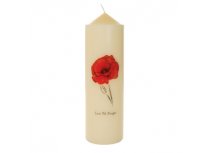 THE CHOIR WILL NOW SING A POPULAR WW1 SONGTHE BLESSING The Lord be with youAnd also with youThe blessing of God Almighty, the Father, the Son and the Holy Spirit, be among you and remain with you always. AmenGo in the peace of ChristThanks be to GodPLEASE STANDFINAL HYMN Thine be the glory, risen conquering son,Endless is the victory thou o’er death hast wonAngels in bright raiment rolled the stone awayKept the folded grave-clothes where thy body layThine be the glory, risen conquering son,Endless is the victory thou o’er death hast wonLo’ Jesus meets us, risen from his tomb;Lovingly he greets us, scatters fear and gloom;Let the church with gladness, hymns of triumph sing,For her Lord is living, death has lost its stingThine be the glory, risen conquering son,Endless is the victory thou o’er death hast wonNo more we doubt thee, glorious Prince of lifeLife is nought without thee; aid us in our strifeMake us more than conquerors, through thy deathless love;Bring us safe through Jordan to thy home above.Thine be the glory, risen conquering son,Endless is the victory thou o’er death hast wonWill the congregation please stand whilst the choir and clergy leave the church, and remain standing until members of the regiment have left the church.At the conclusion of the service you are invited to the community hall where refreshments will be supplied, and a WW1 exhibition is on display.……………………………………………………………………………………………….We thank all guests for attending this service in honour of all those men whose lives were ended in the Great War, and hope that each and every one of us can bear in mind the loss and heartbreak felt by the families and friends of those men.On August the 4th 2014, the one hundredth anniversary of the outbreak of WW1, flowers were laid on the Fusiliers Memorial in Walker Park, Many of you may have been at that moving service. The Memorial itself has been vandalised, and has fallen into a state of disrepair. It is our aim to have it restored and rededicated in the near future, so that Walker and the Fusiliers will have a memorial to be proud ofAt the onset of WW1 in August 1914, the 5th Battalion Northumberland Fusiliers had its headquarters in the Drill Hall on Church Street, Walker, which for many years later was also a centre of social events, particularly dances.The Northumberland Fusiliers have undergone several changes since the end of the Great War.In 1937, to commemorate the Silver Jubilee of King George V they were given the status of The Royal Northumberland Fusiliers.As such, they have served their country with distinction in World War 2 and the Korean War.In 1968 the Royal Northumberland Fusiliers, The Royal Warwickshire Fusiliers, The Royal Fusiliers (City of London) and The Lancashire Fusiliers amalgamated to become the Royal Regiment of Fusiliers, and served in the 1991 Gulf War, Iraq and Afghanistan.The Officers and Men of the Regiment continue to serve their country with honour and distinction to this day – “Wither the fates call” “Quo Fata Vocant”WALKER CHURCHYARD MEMORIAL GROUP GREATLY APPRECIATE THE VALUABLE HELP GIVEN BY THE FOLLOWING – The Venerable Geoff Miller, Archdeacon of NorthumberlandRev. Tim Foreman, the PCC and the Church WardensCanon Tom Cowen BEMCllr George Pattison, Lord Mayor of NewcastleMajor Chester PottsCaptain Alex LangFrederick Peacock MA and the choir of St. George’s JesmondRt. Hon Nick Brown MPCouncillor David WoodCouncillor David DenholmWalker Ward Committee for their donationWalkergate Ward Committee for their donationBarclays Bank for their donationSainsbury’s for their donationWatsons Timber for making the display cabinet Print North East for printing of the Roll of HonourPeter Willis for binding the Roll of HonourThe church flower ladies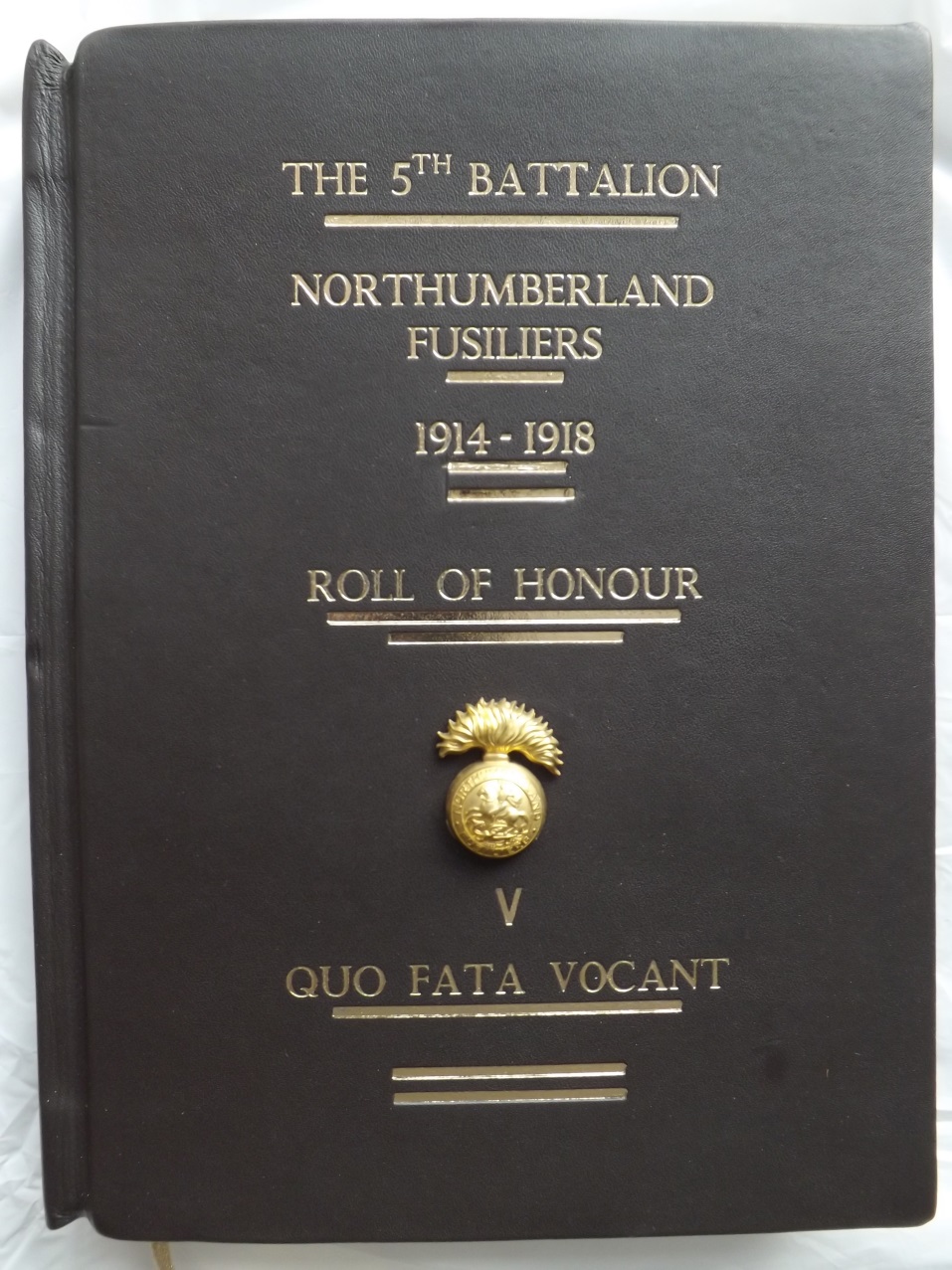 